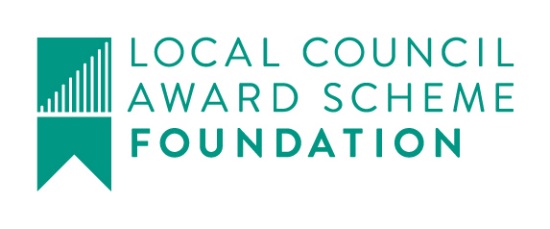 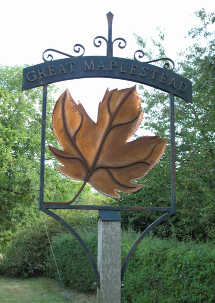 Great Maplestead Parish Council Members of the Great Maplestead Parish Council you are hereby summonsed to attend a PARISH COUNCIL MEETING of Great Maplestead Parish Council at the Village Hall, Great Maplestead on Wednesday 11th January 2017 at 7.30pm for the purpose of transacting the following business:	AGENDAApologies and reasons for absenceMinutes of previous meeting – Councillors are asked to agree the minutes of the Parish Council meeting held on the 23rd November 2016 as a true and accurate account of proceedings of the meeting.Declarations of Interest (existence and nature) with regard to items on the agenda. Members of the Council are advised to declare the existence and nature of any ‘Disclosable Pecuniary’, ‘Other Pecuniary’ or ‘Non-Pecuniary’ interests relating to items on the agenda.County and District Matters – Updates and notifications to be received.Officers Reports & Information Exchange – No business decisions may be made.Public question time with respect to items on the agenda and other matters of mutual interest.Note: When the Council starts to discuss any item on the agenda where a member has an interest, the member with that interest must have regard to the Code of Conduct and make the necessary disclosure and leave the meeting where appropriate.  The maximum time allowed for public question time is 10 minutes or at the Chairman’s discretion.  At the close of this item members of the public will no longer be able to address the Council except at the invitation of the Chairman; members with Disclosable or Other Pecuniary interests will not be allowed to speak or address the Council on those interests unless a dispensation has been approved.Progress Updates – Clerk to report on actions from the 23rd November 2016 meeting.8.	Business Items8.1	Consider barrier/ideas for addressing unwanted visitors to village playing field car park at night – Carried forward from November 2016 meeting.8.2	Review Verge Cutting Contract for 2017/18.	8.3	Open Spaces Action Plan 2017 Review.8.4	Village Information Board, Replacement Spring Rockers & Use of S106 Money  – Confirm order with preferred suppliers, as per Grant Funding Working Party recommendations.8.5	ECC Parish Paths Partnership 2017/18 – Proposal to sign up to SLA agreement for minor maintenance work in forthcoming year.9.	Financial Report9.1 	Current bank balances:-9.2 	Noting of sums received:-9.3 	Ratification of payments made:-      	Payment(s) to be made requiring approval:-         None9.4 	Other Finance matters:-Annual Precept, 2017/18 Budget – To review and approve proposals for 2017/18 Precept and budgetInternet Banking – To consider applying for internet banking for Parish Council accounts Planning10.1	Application Decisions	None10.2	Applications Received         None11.	Correspondence – For notification	 	ECC & Southend-on-sea Borough Council Joint Replacement Waste Local Plan Modifications Consultation – Public consultation 5th January to 16th February 201712.	Content for E-newsletter  13.	Items for the Next Agenda	Please note that no decisions can lawfully be made under this item, LGA 1972 section 12 10(2)(b) states that business must be specified, therefore the Council cannot lawfully raise matters for decision.14.	Date of next meeting:  22nd February 2017 at   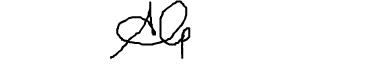 	Ann Crisp – Clerk		e-mail: anncrisp@greatmaplesteadpc.co.uk	Tel: 01787 460216   Current account:£155.41 Reserve account:£ 4109.59   NWB Interest Paid Nov - Dec10 p       BACS – ECC Autumn Verge Cut   BACS – HMR&C VAT Refund (1Apr-31 Oct 2016)899.641338.49   SO – Mrs Ann Crisp – Clerks Salary Sep-Dec 20161133.21